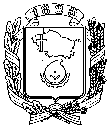 АДМИНИСТРАЦИЯ ГОРОДА НЕВИННОМЫССКАСТАВРОПОЛЬСКОГО КРАЯПОСТАНОВЛЕНИЕ27 марта 2017 г.                                                                                               № 753НевинномысскО внесении изменения в муниципальный краткосрочный план реализации региональной программы капитального ремонта в отношении общего имущества в многоквартирных домах, расположенных на территории города Невинномысска, на 2017-2019 годы, утвержденный постановлением администрации города Невинномысска от 10 марта 2016 г. № 410В соответствии с постановлением Правительства Ставропольского края от 16 апреля 2014 г. № 166-п «Об утверждении порядка утверждения краткосрочных (сроком до трех лет) планов реализации региональной программы капитального ремонта общего имущества в многоквартирных домах, расположенных на территории Ставропольского края», приказом Министерства жилищно-коммунального хозяйства Ставропольского края от 06 июля 2016 г. № 196 «О порядке расчета стоимости на каждый вид услуг и (или)  работ по капитальному ремонту для каждого многоквартирного дома, производимого органами местного самоуправления поселений (городских округов) Ставропольского края», на основании локальных сметных расчетов, представленных некоммерческой организацией Ставропольского края «Фонд капитального ремонта общего имущества многоквартирных домов», постановляю:1. Внести изменение в муниципальный краткосрочный план реализации региональной программы капитального ремонта в отношении общего имущества в многоквартирных домах, расположенных на территории города Невинномысска, на 2017-2019 годы, утвержденный постановлением администрации города Невинномысска от 10 марта 2016 г. № 410 «Об утверждении муниципального краткосрочного плана реализации региональной программы капитального ремонта в отношении общего имущества в многоквартирных домах, расположенных на территории города Невинномысска, на 2017-2019 годы» (с изменением, внесенным постановлением администрации города Невинномысска от 03 ноября 2016 г. № 2441), изложив его в прилагаемой редакции.2. Признать утратившим силу постановление администрации города Невинномысска от 03 ноября 2016 г. № 2441 «О внесении изменения в муниципальный краткосрочный план реализации региональной программы капитального ремонта в отношении общего имущества в многоквартирных домах, расположенных на территории города Невинномысска, на 2017-2019 годы, утвержденный постановлением администрации города Невинномысска от 10 марта 2016 г. № 410».2. Настоящее постановление подлежит опубликованию путем размещения на официальном сайте администрации города Невинномысска в информационно-телекоммуникационной сети «Интернет».3. Контроль за  выполнением  настоящего  постановления  возложить на заместителя главы администрации города, руководителя управления жилищно-коммунального хозяйства администрации города Невинномысска Эма А.Ю.Глава города НевинномысскаСтавропольского края       						     М.А. МиненковУТВЕРЖДЕНпостановлением администрации          города Невинномысска                                                                                                       от 10 марта 2016 г. № 410                  в редакции постановления администрации города Невинномысскаот 27 марта 2017 г. № 753МУНИЦИПАЛЬНЫЙ КРАТКОСРОЧНЫЙ ПЛАНреализации  региональной программы  капитального  ремонта в отношении  общего имущества в многоквартирных домах, расположенных на территории  города Невинномысска, на 2017-2019 годыТаблица 1ПЕРЕЧЕНЬмногоквартирных домов, которые подлежат капитальному ремонтуЧасть 2Таблица 2.1РЕЕСТРмногоквартирных домов, которые подлежат капитальному ремонту, по видам  работЧасть 1Часть 2Таблица 2.2РЕЕСТРмногоквартирных домов по видам ремонта внутридомовых инженерных систем и установки коллективных (общедомовых) приборов учета и узлов управленияЧасть 1Часть 2Часть 3Таблица 3ПЛАНИРУЕМЫЕ ПОКАЗАТЕЛИвыполнения работ по капитальному ремонту многоквартирных домовПервый заместительглавы администрациигорода Невинномысска                                                               В.Э. Соколюк№ п/пАдрес многоквартирного дома (далее – МКД) (улица, № дома)ГодГодМатериал стенКоличество этажейКоличество подъездовОбщая площадь МКД, всегоПлощадь помещений МКД:Площадь помещений МКД:Количество жителей, зарегистрированных в МКД на дату утверждения краткосрочного плана№ п/пАдрес многоквартирного дома (далее – МКД) (улица, № дома)ввода в эксплуатациюзавершения последнего  капитального ремонтаМатериал стенКоличество этажейКоличество подъездовОбщая площадь МКД, всеговсегов том числе жилых помещений, находящихся в собственности гражданКоличество жителей, зарегистрированных в МКД на дату утверждения краткосрочного плана№ п/пАдрес многоквартирного дома (далее – МКД) (улица, № дома)ввода в эксплуатациюзавершения последнего  капитального ремонтаМатериал стенКоличество этажейКоличество подъездовкв.м.кв.м.кв.м.человек1234567891011Часть 1Часть 1Часть 1Часть 1Часть 1Часть 1Часть 1Часть 1Часть 1Часть 1Часть 12017 год2017 год2017 год2017 год2017 год2017 год2017 год2017 год2017 год2017 год2017 год1.Б-р. Мира,  119611961Кирпичные, каменные532681,802497,802169,901012.Б-р. Мира,  1119571957Кирпичные, каменные442815,402565,802373,70723.Б-р. Мира,  519611961Кирпичные, каменные431677,001529,001466,00724.Пер. Клубный, 1919621962Кирпичные, каменные523241,001991,001784,002015.Пер. Клубный, 919551955Блочные21744,60414,60414,60166.Пер. Крымский, 219601960Кирпичные, каменные432316,001636,001130,001897.Пер. Крымский, 619611961Кирпичные, каменные432341,001635,001222,001958.Ул. Гагарина, 619621962Кирпичные, каменные543378,103136,103104,10959.Ул. Матросова, 1Б19591959Кирпичные, каменные22540,60399,40399,402610.Ул. Менделеева, 1519561956Кирпичные, каменные331607,801490,101490,105311.Ул. Менделеева, 1719561956Кирпичные, каменные331584,701466,701466,703112.Ул. Менделеева, 2619611961Кирпичные, каменные543433,503151,502951,20114123456789101113.Ул. Павлова, 1119591959Кирпичные, каменные423925,002199,001807,0021514.Ул. Павлова, 1219581958Кирпичные, каменные442763,602455,702455,705715.Ул. Павлова, 619611961Кирпичные, каменные431700,101551,301487,205516.Ул. Степная, 6519571957Кирпичные, каменные31538,20490,80448,801817.Ул. Степная,  6719581958Кирпичные, каменные31523,40464,00348,602818.Ул. Чайковского, 10А19551955Блочные21445,20413,60366,902819.Ул. Чайковского, 9А19621962Кирпичные, каменные523253,202024,001404,00186Итого за 2017 год:Итого за 2017 год:39510,2031511,4028289,9017522018 год2018 год2018 год2018 год2018 год2018 год2018 год2018 год2018 год2018 год2018 год20.Б-р. Мира,  719561956Кирпичные, каменные442502,101558,101558,109421.Ул. Матросова,  1А19621962Кирпичные, каменные22605,70319,80319,803422.Ул. Менделеева, 2719621962Кирпичные, каменные32801,00730,50730,504723.Б-р Мира, 319581958Кирпичные, каменные421519,201395,201324,003724.Пер. Крымский, 2А19621962Кирпичные, каменные532151,102004,201961,209525.Пер. Крымский, 819621962Кирпичные, каменные532666,402484,902442,809926.Пер. Спортивный, 719591959Кирпичные, каменные23899,30827,00827,003527.Пер. Спортивный, 919601960Кирпичные, каменные23897,70825,40754,803728.Ул. Гагарина, 1019601960Кирпичные, каменные442737,302548,102484,308829.Ул. Гагарина, 11219611961Кирпичные, каменные32813,80742,40616,404130.Ул. Гагарина, 1419611961Кирпичные, каменные442741,802546,602489,5010531.Ул. Гагарина, 2019581958Кирпичные, каменные431843,001169,401169,403932.Ул. Гагарина, 2219591959Кирпичные, каменные576105,805443,305390,4015233.Ул. Лазо, 2419601960Прочие21445,50386,00386,002634.Ул. Лазо, 2619601960Прочие21454,20394,70394,702035.Ул. Менделеева, 3019611961Кирпичные, каменные543409,703124,703124,7012236.Ул. Менделеева, 3219621962Кирпичные, каменные543456,603210,603210,6610837.Ул. Менделеева, 3419621962Кирпичные, каменные543464,003221,003221,0011738.Ул. Менделеева,  6519621962Кирпичные, каменные32822,50749,90644,504439.Ул. Павлова, 10А19611961Кирпичные, каменные442763,602566,802541,6011840.Ул. Павлова, 1519591959Кирпичные, каменные423892,003202,003202,0012241.Ул. Павлова, 1619591959Кирпичные, каменные475185,604561,204499,1015242.Ул. Павлова, 219601960Кирпичные, каменные432164,202020,201947,508043.Ул. Павлова, 919611961Кирпичные, каменные442753,102557,902350,6013144.Ул. Первомайская, 6119601960Кирпичные, каменные31507,00454,50454,502345.Ул. Советская, 2719621962Кирпичные, каменные421579,201483,501483,504746.Ул. Степная, 6319601960Кирпичные, каменные31490,50435,00394,402047.Ул. Чайковского, 1119611961Кирпичные, каменные432196,802049,201994,7086123456789101148.Ул. Менделеева, 2319561956Кирпичные, каменные331513,001403,601355,304749.Ул. Павлова, 1919591959Кирпичные, каменные414071,902531,602113,00175Итого за 2018 год:Итого за 2018 год:65453,6056947,3055295,9023412019 год2019 год2019 год2019 год2019 год2019 год2019 год2019 год2019 год2019 год2019 год50.Б-р. Мира, 1019651965Кирпичные, каменные912618,802473,002473,009451.Б-р. Мира, 219631963Кирпичные, каменные543427,003191,003128,0012152.Б-р. Мира, 419631963Кирпичные, каменные532730,002547,002463,008453.Б-р. Мира  819641964Кирпичные, каменные565299,504904,904831,2022154.Ул. Баумана, 1519631963Блочные432275,001614,001218,0018855.Ул. Баумана, 219641964Блочные532876,802696,802642,1011156.Ул. Гагарина, 1919651965Кирпичные, каменные532686,002503,002232,209757.Ул. Гагарина, 3219641964Кирпичные, каменные532555,602553,002553,0012458.Ул. Гагарина, 4219641964Кирпичные, каменные543974,003728,003687,0017159.Ул. Гагарина, 59Б19651965Кирпичные,каменные521969,001331,001220,0011760.Ул. Гагарина, 719651965Кирпичные, каменные523925,002274,001925,0020261.Ул. Железнодорожная, 419641964Прочие21505,00372,50372,501362.Ул. Междуреченская,  219651965Прочие22367,50353,00353,002463.Ул. Менделеева, 1419651965Кирпичные, каменные543426,003175,003132,0010464.Ул. Менделеева, 1819641964Кирпичные, каменные543230,501646,101646,1011865.Ул. Менделеева, 18А19631963Кирпичные, каменные421577,401480,601480,605166.Ул. Менделеева, 2419631963Кирпичные, каменные532715,302530,302530,3011067.Ул. Менделеева, 3819631963Кирпичные, каменные521930,801810,401766,608168.Ул. Менделеева, 4019641964Кирпичные, каменные544037,002744,002082,0027269.Ул. Менделеева, 4219641964Кирпичные, каменные544031,002551,001891,0026070.Ул. Менделеева, 5019631963Кирпичные, каменные421702,101503,701503,705971.Ул. Менделеева, 5619631963Кирпичные, каменные421611,401513,001513,006772.Ул. Менделеева, 5819641964Панельные421587,901488,701444,006673.Ул. Степная, 1819651965Кирпичные, каменные532741,502555,502555,509774.Ул. Степная, 18А19661966Кирпичные, каменные543464,703214,703150,7013375.Ул. Чайковского, 1619641964Кирпичные, каменные521984,001372,001159,0013176.Ул. Чайковского, 2019661966Кирпичные, каменные521961,001265,001265,0012777.Ул. Чайковского,  619651965Кирпичные, каменные523241,001873,001643,0019478.Ул. Чайковского, 719631963Кирпичные, каменные432364,0001646,00638,2018079.Ул. Шевченко, 2219631963Прочие22933,90861,308761,3043Итого за 2019 год:Итого за 2019 год:77748,7063771,5059360,003660Итого по городу                Невинномысску:Итого по городу                Невинномысску:182712,50152230,20142945,807753№ п/пАдрес многоквартирного дома (улица, № дома)Стоимость капитального ремонта, рублейСтоимость капитального ремонта, рублейСтоимость капитального ремонта, рублейСтоимость капитального ремонта, рублейСтоимость капитального ремонта, рублейУдельная стоимость капитального ремонта          1 кв.м. общей площади  помещений МКДПредельная стоимость капитального ремонта          1 кв.м. общей площади  помещений МКДПлановая дата завершения работ по ремонту МКД№ п/пАдрес многоквартирного дома (улица, № дома)всегов том числе за счет средствв том числе за счет средствв том числе за счет средствв том числе за счет средствУдельная стоимость капитального ремонта          1 кв.м. общей площади  помещений МКДПредельная стоимость капитального ремонта          1 кв.м. общей площади  помещений МКДПлановая дата завершения работ по ремонту МКД№ п/пАдрес многоквартирного дома (улица, № дома)всегоФондабюджета Ставропольского краябюджета города Невинномысскасобственников помещений в МКДУдельная стоимость капитального ремонта          1 кв.м. общей площади  помещений МКДПредельная стоимость капитального ремонта          1 кв.м. общей площади  помещений МКДПлановая дата завершения работ по ремонту МКД№ п/пАдрес многоквартирного дома (улица, № дома)руб.руб.руб.руб.руб.руб./кв. м.руб./кв. м.Плановая дата завершения работ по ремонту МКД1212131415161718192017 год2017 год2017 год2017 год2017 год2017 год2017 год2017 год2017 год2017 год1.Б-р Мира, 15376260,450,000,000,005376260,452152,40923431.12.20172.Б-р Мира, 119712305,380,000,000,009712305,383785,29923431.12.20173.Б-р Мира, 54764390,640,000,000,004764390,643116,02923431.12.20174.Пер. Клубный, 195952161,940,000,000,005952161,942989,53923431.12.20175.Пер. Клубный, 92205405,140,000,000,002205405,145319,36923431.12.20176.Пер. Крымский, 25844731,200,000,000,005844731,203572,57923431.12.20177.Пер. Крымский, 66027426,330,000,000,006027426,333686,50923431.12.20178.Ул. Гагарина, 65709326,410,000,000,005709326,411820,52923431.12.20179.Ул. Матросова, 1Б1476850,230,000,000,001476850,233697,67923431.12.201710.Ул. Менделеева, 158040627,560,000,000,008040627,565396,03923431.12.201711.Ул. Менделеева, 1710202238,360,000,000,0010202238,366955,91923431.12.201712.Ул. Менделеева, 269656901,710,000,000,009656901,713064,22923431.12.201713.Ул. Павлова, 1115177283,810,000,000,0015177283,816901,90923431.12.201714.Ул. Павлова, 128241991,190,000,000,008241991,193356,27923431.12.201715.Ул. Павлова, 69567886,860,000,000,009567886,865680,19923431.12.201716.Ул. Степная, 653755878,900,000,000,003755878,907652,56923431.12.201717.Ул. Степная, 673363395,120,000,000,003363395,127248,70923431.12.201718.Ул. Чайковского, 10А3366126,940,000,000,003366126,948138,60923431.12.201719.Ул. Чайковского, 9А4489255,950,000,000,004489255,952218,01923431.12.2017Итого за 2017 год:Итого за 2017 год:122930444,120,000,000,00122930444,122018 год2018 год2018 год2018 год2018 год2018 год2018 год2018 год2018 год2018 год20.Б-р Мира, 7292826,930,000,000,00292826,93188923431.12.201821.Ул. Матросова, 1А192481,170,000,000,00192481,17602923431.12.201822.Ул. Менделеева, 27141367,530,000,000,00141367,53194923431.12.201823.Б-р Мира, 3419094,700,000,000,00419094,70300923431.12.201824.Пер. Крымский, 2А3428523,000,000,000,003428523,001711923431.12.201825.Пер. Крымский, 82555088,350,000,000,002555088,351028923431.12.201826.Пер.Спортивный, 73910923,460,000,000,003910923,464729923431.12.201827.Пер.Спортивный, 93833751,340,000,000,003833751,344645923431.12.201828.Ул. Гагарина, 104351127,760,000,000,004351127,761708923431.12.201829.Ул. Гагарина, 1122003585,700,000,000,002003585,702699923431.12.201830.Ул. Гагарина, 146484833,510,000,000,006484833,512546923431.12.201831.Ул. Гагарина, 20351199,260,000,000,00351199,26300923431.12.201832.Ул. Гагарина, 223169495,400,000,000,003169495,40582923431.12.201833.Ул. Лазо, 241362169,790,000,000,001362169,793529923431.12.201834.Ул. Лазо, 2Б1323035,330,000,000,001323035,333352923431.12.201835.Ул. Менделеева, 308953627,230,000,000,008953627,232865923431.12.201836.Ул. Менделеева, 323861163,440,000,000,003861163,441203923431.12.201837.Ул. Менделеева, 341752972,840,000,000,001752972,84544923431.12.201838.Ул. Менделеева, 651285625,580,000,000,001285625,581714923431.12.201839.Ул. Павлова, 10А6480922,940,000,000,006480922,942525923431.12.201840.Ул. Павлова, 151099443,240,000,000,001099443,24343923431.12.201841.Ул. Павлова, 1612962359,900,000,000,0012962359,902842923431.12.201842.Ул. Павлова,  27081947,320,000,000,007081947,323506923431.12.201843.Ул. Павлова,  93026881,600,000,000,003026881,601183923431.12.201844.Ул. Первомайская,  612155841,340,000,000,002155841,344743923431.12.201812121314151617181945.Ул. Советская,  27909775,990,000,000,00909775,99613923431.12.201846.Ул. Степная,  631944804,450,000,000,001944804,454471923431.12.201847.Ул. Чайковского,  113667941,310,000,000,003667941,311790923431.12.201848.Ул. Менделеева, 23715152,750,000,000,00715152,75509,519 23431.12.201849.Ул. Павлова, 1910426755,190,000,000,0010426755,194118,649 23531.12.2018Итого за 2018 год:Итого за 2018 год:100144718,350,000,000,00100144718,352019 год2019 год2019 год2019 год2019 год2019 год2019 год2019 год2019 год2019 год50.Б-р. Мира,  103459511,350,000,000,003459511,351399923431.12.201951.Б-р. Мира,  23866563,410,000,000,003866563,411212923431.12.201952.Б-р. Мира,  41423944,470,000,000,001423944,47559923431.12.201953.Б-р. Мира,  82972326,740,000,000,002972326,74606923431.12.201954.Ул. Баумана, 154932986,610,000,000,004932986,613056923431.12.201955.Ул. Баумана, 22678819,230,000,000,002678819,23993923431.12.201956.Ул. Гагарина,1 9805518,530,000,000,00805518,53322923431.12.201957.Ул. Гагарина, 322938096,340,000,000,002938096,341151923431.12.201958.Ул. Гагарина, 422064641,800,000,000,002064641,80554923431.12.201959.Ул. Гагарина, 59Б5583579,110,000,000,005583579,114195923431.12.201960.Ул. Гагарина, 77392679,670,000,000,007392679,673251923431.12.201961.Ул.Железнодорожная, 4585811,130,000,000,00585811,131573923431.12.201962.Ул.Междуреченская, 2439179,210,000,000,00439179,211244923431.12.201963.Ул. Менделеева, 143277247,870,000,000,003277247,871032923431.12.201964.Ул. Менделеева, 182410240,280,000,000,002410240,281464923431.12.201965.Ул. Менделеева, 18А3727375,330,000,000,003727375,332517923431.12.201966.Ул. Менделеева, 242947808,240,000,000,002947808,241165923431.12.201967.Ул. Менделеева, 382131142,910,000,000,002131142,911177923431.12.201968.Ул. Менделеева, 4010759585,560,000,000,0010759585,563921923431.12.201969.Ул. Менделеева, 4210774401,140,000,000,0010774401,144224923431.12.201970.Ул. Менделеева, 502717964,820,000,000,002717964,821808923431.12.201971.Ул. Менделеева, 561731146,390,000,000,001731146,391144923431.12.201972.Ул. Менделеева, 581664145,800,000,000,001664145,801118923431.12.201973.Ул. Степная, 181028453,090,000,000,001028453,09402923431.12.201974.Ул. Степная, 18А3936957,720,000,000,003936957,721225923431.12.201975.Ул. Чайковского, 16820617,070,000,000,00820617,07598923431.12.201976.Ул. Чайковского, 202184761,940,000,000,002184761,941727923431.12.201977.Ул. Чайковского, 67461774,880,000,000,007461774,883984923431.12.201978.Ул. Чайковского, 76673118,190,000,000,006673118,194054923431.12.201979.Ул. Шевченко, 22148938,260,000,000,00148938,26173923431.12.2019Итого за 2019 годИтого за 2019 год103539337,090,000,000,00103539337,09Итого по городу           НевинномысскуИтого по городу           Невинномысску326614499,560,000,000,00326614499,56№ п/пАдрес многоквартирного дома (далее – МКД) (улица, № дома)Стоимость капитального ремонта, всегоВиды, установленные частью 1 статьи 166 Жилищного кодекса Российской ФедерацииВиды, установленные частью 1 статьи 166 Жилищного кодекса Российской ФедерацииВиды, установленные частью 1 статьи 166 Жилищного кодекса Российской ФедерацииВиды, установленные частью 1 статьи 166 Жилищного кодекса Российской ФедерацииВиды, установленные частью 1 статьи 166 Жилищного кодекса Российской ФедерацииВиды, установленные частью 1 статьи 166 Жилищного кодекса Российской ФедерацииВиды, установленные частью 1 статьи 166 Жилищного кодекса Российской ФедерацииВиды, установленные частью 1 статьи 166 Жилищного кодекса Российской ФедерацииВиды, установленные частью 1 статьи 166 Жилищного кодекса Российской Федерации№ п/пАдрес многоквартирного дома (далее – МКД) (улица, № дома)Стоимость капитального ремонта, всегоремонт внутридомо-вых инженерных системремонт или замена лифтового оборудова-нияремонт или замена лифтового оборудова-нияремонт или замена лифтового оборудова-нияремонт крыширемонт крыширемонт подвальных помещенийремонт подвальных помещенийремонт подвальных помещений№ п/пАдрес многоквартирного дома (далее – МКД) (улица, № дома)руб.руб.ед.ед.руб.кв.м.руб.кв.м.кв.м.руб.12345567899102017 год2017 год2017 год2017 год2017 год2017 год2017 год2017 год2017 год2017 год2017 год2017 год1.Б-р. Мира, 15376260,452874508,13000,008101970083,48000,002.Б-р Мира, 119712305,383168202,25000,0014504971925,55850850762271,353.Б-р Мира, 54764390,642604549,52000,006801609603,36151541946,0212345567899104.Пер. Клубный, 195952161,943340598,44000,009852063893,08000,005.Пер. Клубный, 92205405,14711666,86000,004391493738,28000,006.Пер. Крымский, 25844731,203217136,01000,009761974170,01000,007.Пер. Крымский, 66027426,333399831,14000,009761974170,01000,008.Ул. Гагарина, 65709326,413035967,32000,0010802673359,09000,009.Ул. Матросова, 1Б1476850,231103512,94000,0000,00000,0010.Ул. Менделеева, 158040627,562138387,55000,0010753723236,03785785417455,4811.Ул. Менделеева, 1710202238,362317281,80000,0010543633644,28768768784591,8812.Ул. Менделеева, 269656901,714399327,10000,0010272795806,979869861560073,3913.Ул. Павлова, 1115177283,813902673,93000,0018406378985,199309301494811,7214.Ул. Павлова, 128241991,193834219,54000,0011503627909,64000,0015.Ул. Павлова, 69567886,862584238,54000,006721636227,2813,413,443217,0416.Ул. Степная, 653755878,90620291,94000,004151438074,90245245389438,8617.Ул. Степная, 673363395,12617247,02000,004151438074,90000,0018.Ул. Чайковского, 10А3366126,94793849,35000,004391521617,56000,0019.Ул. Чайковского, 9А4489255,952465469,23000,009852023786,72000,00Итого за 2017 годИтого за 2017 год122930444,1247128958,61000,001646846948306,334592,44592,45493805,742018 год2018 год2018 год2018 год2018 год2018 год2018 год2018 год2018 год2018 год2018 год2018 год20.Б-р Мира, 7292826,93292826,93000,0000,00000,0021.Ул. Матросова, 1А192481,17192481,17000,0000,00000,0022.Ул. Менделеева, 27141367,53141367,53000,0000,00000,0023.Б-р Мира, 3419094,700,00000,0000,00462462419094,7024.Пер. Крымский, 2А3428523,001557998,80000,0013951870524,20000,0025.Пер. Крымский, 82555088,351558816,32000,00743996272,03000,0026.Пер.Спортивный, 73910923,461208090,29000,007501781076,41000,0027.Пер.Спортивный, 93833751,341249854,53000,007501781076,41000,0028.Ул. Гагарина, 104351127,762784477,47000,0010321383785,64000,0029.Ул. Гагарина, 1122003585,701075051,20000,00391928534,50000,0030.Ул. Гагарина, 146484833,512840974,01000,009491272492,80241241218618,6631.Ул. Гагарина, 20351199,26351199,26000,0000,00000,0032.Ул. Гагарина, 223169495,403169495,40000,0000,00000,0033.Ул. Лазо, 241362169,79483505,43000,00370878664,36000,0034.Ул. Лазо, 2Б1323035,33444370,97000,00370878664,36000,0035.Ул. Менделеева, 308953627,233836998,32000,009451267129,29638638578749,8336.Ул. Менделеева, 323861163,442042933,47000,0013561818229,97000,0037.Ул. Менделеева, 341752972,84475116,53000,009531277856,31000,0038.Ул. Менделеева, 651285625,581285625,58000,0000,00000,0039.Ул. Павлова, 10А6480922,943070257,48000,009471269811,05000,0040.Ул. Павлова, 151099443,240,00000,0000,00121212121099443,2441.Ул. Павлова, 1612962359,903784421,35000,0022305295733,87874874792832,8342.Ул. Павлова,  27081947,322158567,89000,007001662337,98676676613220,8243.Ул. Павлова,  93026881,601550121,29000,0022301269811,05874874792832,8344.Ул. Первомайская,  612155841,34244731,43000,00700671347,07676676613220,8245.Ул. Советская,  27909775,99175377,35000,00947734398,64000,0046.Ул. Степная,  631944804,45235034,66000,00282,7713380,47000,0047.Ул. Чайковского,  113667941,312118003,49000,00547,71004317,29000,0048.Ул. Менделеева, 23715152,75715152,75000,0000,00000,0049.Ул. Павлова, 1910426755,192808575,73000,0015933783008,61124512451129376,85Итого за 2018 годИтого за 2018 год100144718,3541851426,6300018300,832538452,31534853484851336,932019 год2019 год2019 год2019 год2019 год2019 год2019 год2019 год2019 год2019 год2019 год2019 год50.Б-р. Мира,  103459511,352187018,552187018,5500,00949,01272492,81272492,80,00,0051.Б-р. Мира,  23866563,411823066,011823066,0100,001524,02043497,42043497,40,00,0052.Б-р. Мира,  41423944,47411581,91411581,9100,00755,01012362,561012362,560,00,0053.Б-р. Мира,  82972326,741045217,511045217,5100,001437,21927109,231927109,230,00,0054.Ул. Баумана, 154932986,61987840,34987840,3400,001003,01344900,191344900,190,00,0055.Ул. Баумана, 22678819,231661093,161661093,1600,00759,01017726,071017726,070,00,0056.Ул. Гагарина,1 9805518,53805518,53805518,5300,000,0000,00,0057.Ул. Гагарина, 322938096,341920370,271920370,2700,00759,01017726,071017726,070,00,0058.Ул. Гагарина, 422064641,80585653,85585653,8500,001 103,01478987,951478987,950,00,0059.Ул. Гагарина, 59Б5583579,112082216,352082216,3500,00581,0779049,86779049,86409,9371833,1660.Ул. Гагарина, 77392679,672621018,322621018,3200,001 075,01441443,381441443,380,00,0061.Ул.Железнодорожная, 4585 811,13140639,78140639,7800,00332,0445171,35445171,350,00,0062.Ул.Междуреченская, 2439179,2142279,4542279,4500,00296,0396899,76396899,760,00,0063.Ул. Менделеева, 143277247,871963187,861963187,8600,00980,01314060,011314060,010,00,0064.Ул. Менделеева, 182410240,282410240,282410240,2800,000,00,000,000,00,0065.Ул. Менделеева, 18А3727375,331680136,801680136,8000,000,00,000,00377,0341988,5366.Ул. Менделеева, 242947808,241836220,741836220,7400,00829,01111587,51111587,50,00,0067.Ул. Менделеева, 382131142,911400364,641400364,6400,00545,0730778,27730778,270,00,0068.Ул. Менделеева, 4010759585,564174065,774174065,7700,001159,01554077,091554077,09839,6761627,52123445678891069.Ул. Менделеева, 4210774401,144150616,874150616,8700,001170,01568826,751568826,75868,8788115,7570.Ул. Менделеева, 502717 964,82911802,75911802,7500,001347,01806162,071806162,070,00,0071.Ул. Менделеева, 561731146,39986 959,34986 959,3400,00555,0744187,05744187,050,00,0072.Ул. Менделеева, 581664145,80918617,88918617,8800,00556,0745527,92745527,920,00,0073.Ул. Степная, 181028453,090,000,0000,00767,01028453,091028453,090,00,0074.Ул. Степная, 18А3936957,722660442,282660442,2800,00952,01276515,441276515,440,00,0075.Ул. Чайковского, 16820617,070,000,0000,00612,0820617,07820617,070,00,0076.Ул. Чайковского, 202184761,941404371,201404371,2000,00582,0780390,74780390,740,00,0077.Ул. Чайковского, 67461774,883290816,503290816,5000,00892,01196062,781196062,780,00,0078.Ул. Чайковского, 76673118,192619712,422619712,4200,00851,31141489,071141489,07791,0717540,9379.Ул. Шевченко, 22148938,26148938,26148938,2600,000,00,000,000,00,00Итого  за 2019 год Итого  за 2019 год 103539337,0946870007,6246870007,6200,0022370,529996101,4729996101,473286,32981105,89Итого по  городу  Невинномысску: Итого по  городу  Невинномысску: 326614499,56135850392,86135850392,8600,0057139,3109482860,11109482860,1113226,713326248,56№ п/пАдрес многоквартирного дома (далее – МКД) (улица, № дома)Виды, установленные частью 1 статьи 166 Жилищного кодекса Российской ФедерацииВиды, установленные частью 1 статьи 166 Жилищного кодекса Российской ФедерацииВиды, установленные частью 1 статьи 166 Жилищного кодекса Российской ФедерацииВиды, установленные частью 1 статьи 166 Жилищного кодекса Российской ФедерацииВиды, установленные нормативным правовым актом субъекта Российской ФедерацииВиды, установленные нормативным правовым актом субъекта Российской ФедерацииВиды, установленные нормативным правовым актом субъекта Российской ФедерацииВиды, установленные нормативным правовым актом субъекта Российской ФедерацииВиды, установленные нормативным правовым актом субъекта Российской ФедерацииВиды, установленные нормативным правовым актом субъекта Российской Федерации№ п/пАдрес многоквартирного дома (далее – МКД) (улица, № дома)ремонт фасадаремонт фасадаремонт фундаментаремонт фундаментаутепление фасадаутепление фасадапереустрой-ство невентилируе-мой крыши на вентилируемую крышу, устройство выходов на кровлюпереустрой-ство невентилируе-мой крыши на вентилируемую крышу, устройство выходов на кровлюустановка коллектив-ных (общедомо-вых) ПУ и УУдругие виды№ п/пАдрес многоквартирного дома (далее – МКД) (улица, № дома)кв.м.руб.куб.м.руб.кв.м.руб.кв.м.руб.руб.руб.12111213141516171819202017 год2017 год2017 год2017 год2017 год2017 год2017 год2017 год2017 год2017 год2017 год2017 год1.Б-р. Мира, 1180531668,8400,0000,0000,0000,002.Б-р Мира, 11210809906,2300,0000,0000,0000,003.Б-р Мира, 5130508291,7400,0000,0000,0000,004.Пер. Клубный, 19130547670,4200,0000,0000,0000,005.Пер. Клубный, 900,0000,0000,0000,0000,006.Пер. Крымский, 2156653425,1800,0000,0000,0000,007.Пер. Крымский, 6156653425,1800,0000,0000,0000,008.Ул. Гагарина, 600,0000,0000,0000,0000,009.Ул. Матросова, 1Б115373337,2900,0000,0000,0000,0010.Ул. Менделеева, 1516761761548,5000,0000,0000,0000,0011.Ул. Менделеева, 1718593466720,4000,0000,0000,0000,0012.Ул. Менделеева, 26215901694,2500,0000,0000,0000,0013.Ул. Павлова, 1116243400812,9700,0000,0000,0000,0014.Ул. Павлова, 12185779862,0100,0000,0000,0000,0015.Ул. Павлова, 61284530420400,0000,0000,0000,0016.Ул. Степная, 656401308073,2000,0000,0000,0000,0017.Ул. Степная, 676401308073,2000,0000,0000,0000,0018.Ул. Чайковского, 10А5401050660,0300,0000,0000,0000,0019.Ул. Чайковского, 9А00,0000,0000,0000,0000,00Итого за 2017 годИтого за 2017 год974023359373,4400,0000,0000,0000,002018 год2018 год2018 год2018 год2018 год2018 год2018 год2018 год2018 год2018 год2018 год2018 год20.Б-р Мира, 700,0000,0000,0000,0000,0021.Ул. Матросова, 1А00,0000,0000,0000,0000,0022.Ул. Менделеева, 2700,0000,0000,0000,0000,0023.Б-р Мира, 300,0000,0000,0000,0000,0024.Пер. Крымский, 2А00,0000,0000,0000,0000,0025.Пер. Крымский, 800,0000,0000,0000,0000,0026.Пер.Спортивный, 7620921756,7600,0000,0000,0000,0027.Пер.Спортивный, 9540802820,400,0000,0000,0000,0028.Ул. Гагарина, 10123182864,6500,0000,0000,0000,0029.Ул. Гагарина, 11200,0000,0000,0000,0000,0030.Ул. Гагарина, 1414482152748,0400,0000,0000,0000,0031.Ул. Гагарина, 2000,0000,0000,0000,0000,0032.Ул. Гагарина, 2200,0000,0000,0000,0000,0033.Ул. Лазо, 2400,0000,0000,0000,0000,0034.Ул. Лазо, 2Б00,0000,0000,0000,0000,0035.Ул. Менделеева, 3022003270749,7900,0000,0000,0000,00121112131415161718192036.Ул. Менделеева, 3200,0000,0000,0000,0000,0037.Ул. Менделеева, 3400,0000,0000,0000,0000,0038.Ул. Менделеева, 6500,0000,0000,0000,0000,0039.Ул. Павлова, 10А14402140854,4100,0000,0000,0000,0040.Ул. Павлова, 1500,0000,0000,0000,0000,0041.Ул. Павлова, 1620783089371,8500,0000,0000,0000,0042.Ул. Павлова,  217812647820,6300,0000,0000,0000,0043.Ул. Павлова,  9139,2206949,2600,0000,0000,0000,0044.Ул. Первомайская,  61833,91239762,8400,0000,0000,0000,0045.Ул. Советская,  2700,0000,0000,0000,0000,0046.Ул. Степная,  63670,2996389,3200,0000,0000,0000,0047.Ул. Чайковского,  11367545620,5300,0000,0000,0000,0048.Ул. Менделеева, 2300,0000,0000,0000,0000,0049.Ул. Павлова, 1918202705794,0000,0000,0000,0000,00Итого за 2018 годИтого за 2018 год14060,320903502,4800,0000,0000,0000,002019 год2019 год2019 год2019 год2019 год2019 год2019 год2019 год2019 год2019 год2019 год2019 год50.Б-р. Мира,  100000,0000,0000,0000,0051.Б-р. Мира,  20000,0000,0000,0000,0052.Б-р. Мира,  40000,0000,0000,0000,0053.Б-р. Мира,  80000,0000,0000,0000,0054.Ул. Баумана, 1517492600246,0800,0000,0000,0000,0055.Ул. Баумана, 20000,0000,0000,0000,0056.Ул. Гагарина,1 90000,0000,0000,0000,0057.Ул. Гагарина, 320000,0000,0000,0000,0058.Ул. Гагарина, 420000,0000,0000,0000,0059.Ул. Гагарина, 59Б15812350479,7400,0000,0000,0000,0060.Ул. Гагарина, 722403330217,9700,0000,0000,0000,0061.Ул.Железнодорожная, 40000,0000,0000,0000,0062.Ул.Междуреченская, 20000,0000,0000,0000,0063.Ул. Менделеева, 140000,0000,0000,0000,0064.Ул. Менделеева, 180000,0000,0000,0000,0065.Ул. Менделеева, 18А1147170525000,0000,0000,0000,0066.Ул. Менделеева, 240000,0000,0000,0000,0067.Ул. Менделеева, 380000,0000,0000,0000,0068.Ул. Менделеева, 4028724269815,1800,0000,0000,0000,0069.Ул. Менделеева, 4228704266841,7700,0000,0000,0000,0070.Ул. Менделеева, 500000,0000,0000,0000,0071.Ул. Менделеева,  560000,0000,0000,0000,0072.Ул. Менделеева,  580000,0000,0000,0000,0073.Ул. Степная, 180000,0000,0000,0000,0074.Ул. Степная,  18А0000,0000,0000,0000,0075.Ул. Чайковского, 160000,0000,0000,0000,0076.Ул. Чайковского, 200000,0000,0000,0000,0077.Ул. Чайковского,  620012974895,600,0000,0000,0000,0078.Ул. Чайковского, 714762194375,7700,0000,0000,0000,0079.Ул. Шевченко,  220000,0000,0000,0000,00Итого за 2019 годИтого за 2019 год1593623692122,1100,0000,0000,0000,00Итого по  городу  Невинномысску: Итого по  городу  Невинномысску: 39736,367954998,0300,0000,0000,0000,00№ п/пАдрес  МКДРемонт внутридо-мовых инженерных систем, всегоВ том числеВ том числеВ том числеВ том числеВ том числеВ том числеВ том числе№ п/пАдрес  МКДРемонт внутридо-мовых инженерных систем, всеговодоотведениеводоотведениегорячее водоснаб-жениев том числев том числев том числев том числе№ п/пАдрес  МКДРемонт внутридо-мовых инженерных систем, всеговодоотведениеводоотведениегорячее водоснаб-жениеинженерные сетиинженерные сетиводоподогревательводоподогреватель№ п/пАдрес  МКДруб.п.м.руб.руб.п.м.руб.ед.руб.123456789102017 год2017 год2017 год2017 год2017 год2017 год2017 год2017 год2017 год2017 год1.Б-р. Мира, 12874508,1300,000,0000,0000,002.Б-р Мира, 113168202,2500,000,0000,0000,003.Б-р Мира, 52604549,5200,000,0000,0000,004.Пер. Клубный, 193340598,44455771607,010,0000,0000,005.Пер. Клубный, 9711666,86000,0000,0000,006.Пер. Крымский, 23217136,01275555333,880,0000,0000,007.Пер. Крымский, 63399831,14275555333,880,0000,0000,008.Ул. Гагарина, 63035967,3200,00990893,67420704700,841286192,839.Ул. Матросова, 1Б1103512,9400,00172678,8695172678,8600,0010.Ул. Менделеева, 152138387,5500,000,0000,0000,0011.Ул. Менделеева, 172317281,8000,000,0000,0000,0012.Ул. Менделеева, 264399327,1000,00813918,50294527725,671286192,8313.Ул. Павлова, 113902673,93370613615,20802201,04284516008,211286192,8314.Ул. Павлова, 123834219,5400,000,0000,0000,0015.Ул. Павлова, 62584238,5400,000,0000,0000,0016.Ул. Степная, 65620291,9400,000,0000,0000,0017.Ул. Степная, 67617247,0200,000,0000,0000,0018.Ул. Чайковского, 10А793849,3500,000,0000,0000,0019.Ул. Чайковского, 9А2465469,2300,00495014,01110208821,181286192,83Итого за 2017 годИтого за 2017 год47128958,6113752495889,973274706,0812032129934,7641144771,322018 год2018 год2018 год2018 год2018 год2018 год2018 год2018 год2018 год2018 год20.Б-р Мира, 7292826,9300,000,0000,0000,0021.Ул. Матросова, 1А192481,1700,000,0000,0000,0022.Ул. Менделеева, 27141367,5300,000,0000,0000,0023.Б-р Мира, 30,0000,000,0000,0000,0024.Пер. Крымский, 2А1557998,800,00730412,44234444219,611286192,8325.Пер. Крымский, 81558816,3200,00711428,69224425235,861286192,8326.Пер.Спортивный, 71208090,2900,00267670,79141267670,7900,0027.Пер.Спортивный, 91249854,5300,00288552,91152288552,9100,0028.Ул. Гагарина, 102784477,4700,00696241,7216410048,871286192,8329.Ул. Гагарина, 1121075051,200,000,0000,0000,0030.Ул. Гагарина, 142840974,0100,00665867,71200379674,881286192,8331.Ул. Гагарина, 20351199,2600,000,0000,0000,0032.Ул. Гагарина, 223169495,400,000,0000,0000,0033.Ул. Лазо, 24483505,4300,0096817,095196817,0900,0034.Ул. Лазо, 2Б444370,9700,0096817,095196817,0900,0035.Ул. Менделеева, 303836998,3200,00874688,89310588496,061286192,8336.Ул. Менделеева, 322042933,4700,00886079,14316599886,311286192,8337.Ул. Менделеева, 34475116,5300,000,0000,0000,0038.Ул. Менделеева, 651285625,5800,00715225,44226429032,611286192,8339.Ул. Павлова, 10А3070257,4800,00903164,51325616971,681286192,8340.Ул. Павлова, 150,000,00000,00000,0000,0041.Ул. Павлова, 163784421,350,0001036050,71395749857,881286192,8342.Ул. Павлова,  22158567,890,000722818,94230436626,111286192,8343.Ул. Павлова,  91550121,290,0000,0000,0000,001234567891044.Ул. Первомайская,  61244731,430,0000,0000,0000,0045.Ул. Советская,  27175377,350,0000,0000,0000,0046.Ул. Степная,  63235034,660,0000,0000,0000,0047.Ул. Чайковского,  112118003,490,000698140,07217411947,241286192,8348.Ул. Менделеева, 23715152,75000000049.Ул. Павлова, 192808575,73220308140,8703834,23220417641,41286192,83Итого за 2018 годИтого за 2018 год41851426,63220308140,810093810,3535086659496,39123434313,962019 год2019 год2019 год2019 год2019 год2019 год2019 год2019 год2019 год2019 год50.Б-р. Мира,  102187018,5500,00950623,87350664431,041286192,8351.Б-р. Мира,  21823066,0100,001015168,6384728975,771286192,8352.Б-р. Мира,  4411581,9100,000,0000,0000,0053.Б-р. Мира,  81045217,5100,000,0000,0000,0054.Ул. Баумана, 15987840,34135189086,43542473,37135256280,541286192,8355.Ул. Баумана, 21661093,1600,00827229,53285541036,71286192,8356.Ул. Гагарина,19805518,5300,000,0000,0000,0057.Ул. Гагарина, 321920370,2700,00834823,03289548630,21286192,8358.Ул. Гагарина, 42585653,8500,000,0000,0000,0059.Ул. Гагарина, 59Б2082216,35103144265,94532981,5130246788,671286192,8360.Ул. Гагарина, 72621018,32133186285,15538676,62133252483,791286192,8361.Ул.Железнодорожная, 4140639,7800,000,0000,0000,0062.Ул.Междуреченская, 242279,4500,000,0000,0000,0063.Ул. Менделеева, 141963187,8600,00912656,38330626463,551286192,8364.Ул. Менделеева, 182410240,2800,00870892,14308584699,311286192,8365.Ул. Менделеева, 18А1680136,800,00624103,47178337910,641286192,8366.Ул. Менделеева, 241836220,7400,00827229,53285541036,71286192,8367.Ул. Менделеева, 381400364,6400,00644985,59189358792,761286192,8368.Ул. Менделеева, 404174065,77320448204,87912656,38330626463,551286192,8369.Ул. Менделеева, 424150616,87320448204,87912656,38330626463,551286192,8370.Ул. Менделеева, 50911802,7500,00529184,75128242991,921286192,8371.Ул. Менделеева,  56986959,3400,00551965,24140265772,411286192,8372.Ул. Менделеева,  58918617,8800,00517794,51122231601,681286192,8373.Ул. Степная, 180,0000,000,0000,0000,0074.Ул. Степная,  18А2660442,2800,00988591,35370702398,521286192,8375.Ул. Чайковского, 160,0000,000,0000,0000,0076.Ул. Чайковского, 201404371,2000,00495014,01110208821,181286192,8377.Ул. Чайковского,  63290816,50365511233,68608916,48170322723,651286192,8378.Ул. Чайковского, 72619712,42150210096,03637392,09185351199,261286192,8379.Ул. Шевченко,  22148938,2600,00000,0000,00Итого  за 2019 год Итого  за 2019 год 46870007,6215262137376,9715276014,8248819265965,39216010049,43Итого по  городу  Невинномысску: Итого по  городу  Невинномысску: 135850392,8631214941407,7428644531,25959218055396,543710589134,71№ п/пАдрес  МКДВ том числеВ том числеВ том числеВ том числеВ том числеВ том числеВ том числеВ том числе№ п/пАдрес  МКДв том числе ремонт внутридомовых инженерных системв том числе ремонт внутридомовых инженерных системв том числе ремонт внутридомовых инженерных системв том числе ремонт внутридомовых инженерных системв том числе ремонт внутридомовых инженерных системв том числе ремонт внутридомовых инженерных системв том числе ремонт внутридомовых инженерных системв том числе ремонт внутридомовых инженерных систем№ п/пАдрес  МКДхолодного водоснабженияхолодного водоснабжениягазоснабжениягазоснабжениятеплоснабжениятеплоснабженияэлектроснабженияэлектроснабжения№ п/пАдрес  МКДп.м.руб.п.м.руб.п.м.руб.п.м.руб.1211121314151617182017 год2017 год2017 год2017 год2017 год2017 год2017 год2017 год2017 год2017 год1.Б-р. Мира, 1280486045,90129392794,537801522297,04550473370,662.Б-р Мира, 11280480431,74155471962,418441614212,76880601595,343.Б-р Мира, 5230417279,59155471962,416801313017,52450402290,004.Пер. Клубный, 1900,00100304491,887651580510,89550683988,665.Пер. Клубный, 900,002266988,21260504367,8565140310,806.Пер. Крымский, 2185321136,3890274042,697651517158,75620549464,317.Пер. Крымский, 6185321136,38150456737,827651517158,75620549464,318.Ул. Гагарина, 6420704700,84175532860,790 0,00 1150807512,029.Ул. Матросова, 1Б95172678,8676231413,83185345333,92275181407,4710.Ул. Менделеева, 15185334798,3245137021,355651094518825572049,8811.Ул. Менделеева, 17215373538,4869210099,406251161594,04825572049,8812.Ул. Менделеева, 26294527725,67170517636,208461750441,851150789604,8813.Ул. Павлова, 11284516008,2160182695,139101788154,3500,0014.Ул. Павлова, 12235439442,29155471962,418602326719,22860596095,6215.Ул. Павлова, 6182528313,02122371480,094461294657,19468389788,2416.Ул. Степная, 6578199443,8858176605,2900,00425244242,7717.Ул. Степная, 6778199443,8857173560,3700,00425244242,7718.Ул. Чайковского, 10А00,002266988,21285586550,3465140310,8012111213141516171819.Ул. Чайковского, 9А110208821,1800,008451761634,0400,00Итого за 2017 годИтого за 2017 год33366230944,6218105511303,021042621678326,51102037937788,412018 год2018 год2018 год2018 год2018 год2018 год2018 год2018 год2018 год2018 год20.Б-р Мира, 700,00151292826,9300,0000,0021.Ул. Матросова, 1А00,0076147383,0900,006445098,0822.Ул. Менделеева, 2700,0058112476,5700,004128890,9623.Б-р Мира, 300,0000,0000,0000,0024.Пер. Крымский, 2А234444219,61145281191,4200,00145102175,3325.Пер. Крымский, 8224425235,86165319976,4400,00145102175,3326.Пер.Спортивный, 7141267670,7968131869,08333488030,327552849,3127.Пер.Спортивный, 9152288552,9168131869,08333488030,327552849,3128.Ул. Гагарина, 10216410048,87160310280,198801289689,7311178216,9829.Ул. Гагарина, 112194368284,63115223013,88282413286,9410070465,7530.Ул. Гагарина, 14200379674,88160310280,199601406934,2511178216,9831.Ул. Гагарина, 20185351199,2600,0000,0000,0032.Ул. Гагарина, 22368698601,78310601167,8611701714701,12220155024,6433.Ул. Лазо, 245196817,0968131869,0878114313,416243688,7634.Ул. Лазо, 2Б5196817,095096962,5678114313,415639460,8235.Ул. Менделеева, 30310588496,06230446027,7712001758667,81240169117,7936.Ул. Менделеева, 32316599886,31200387850,2300,00240169117,7937.Ул. Менделеева, 3400,00245475116,5300,0000,0038.Ул. Менделеева, 65226429032,6158112476,5700,004128890,9639.Ул. Павлова, 10А325616971,68155300583,937801143134,08151106403,2840.Ул. Павлова, 1500,0000,0000,0000,0041.Ул. Павлова, 16395749857,88210407242,749801436245,38220155024,6442.Ул. Павлова,  2230436626,11130252102,65440644844,86145102175,3343.Ул. Павлова,  900,00155300583,937801143134,08151106403,2844.Ул. Первомайская,  615298715,4756,4109373,7700,005236642,1945.Ул. Советская,  2700,0065126051,3300,007049326,0246.Ул. Степная,  634687325,2258112476,5700,005035232,8747.Ул. Чайковского,  11217411947,24130252102,65446653638,2145102175,3348.Ул. Менделеева, 230069133808,2500825581344,5049.Ул. Павлова, 19220417641,470135747,5680996580,8350246631Итого за 2018 годИтого за 2018 год43538263622,753425,46642710,79942013805544,7138852737597,232019 год2019 год2019 год2019 год2019 год2019 год2019 год2019 год2019 год2019 год50.Б-р. Мира,  10350664431,0421541693900,00220155024,6451.Б-р. Мира,  2384728975,7700,0000,0011278921,6452.Б-р. Мира,  400,00165319976,4400,0013091605,4753.Б-р. Мира,  800,00390756307,9500,00410288909,5654.Ул. Баумана, 15135256280,5400,0000,0000,0055.Ул. Баумана, 2285541036,7151292826,9300,0000,0056.Ул. Гагарина,1 900,00310601167,8600,00290204350,6757.Ул. Гагарина, 32289548630,2222430513,7600,00151106403,2858.Ул. Гагарина, 4200,00302585653,8500,0000,0059.Ул. Гагарина, 59Б130246788,67103199742,87503737174,92314221262,4560.Ул. Гагарина, 7133252483,79112217196,137921160720,76377265655,8761.Ул.Железнодорожная, 400,004281448,5500,008459191,2362.Ул.Междуреченская, 200,0000,0000,006042279,4563.Ул. Менделеева, 14330626463,55150290887,6700,00189133180,2664.Ул. Менделеева, 18308584699,31376729158,4400,00320225490,3965.Ул. Менделеева, 18А178337910,6400,00490718122,6900,0066.Ул. Менделеева, 24285541036,7165319976,4400,00210147978,0767.Ул. Менделеева, 38189358792,76150290887,6700,00150105698,6268.Ул. Менделеева, 40330626463,55380736915,448081184169,66377265655,8769.Ул. Менделеева, 42330626463,55380736915,447921160720,76377265655,8770.Ул. Менделеева, 50128242991,9272139626,0800,0000,0071.Ул. Менделеева, 56140265772,4172139626,0800,004229595,6172.Ул. Менделеева, 58122231601,6872139626,0800,004229595,6173.Ул. Степная, 1800,0000,0000,0000,0012111213141516171874.Ул. Степная, 18А370702398,52380736915,4400,00330232536,9775.Ул. Чайковского, 1600,0000,0000,0000,0076.Ул. Чайковского, 20110208821,1800,00478700536,0100,0077.Ул. Чайковского, 6170322723,65380736915,44585857350,56360253676,6978.Ул. Чайковского, 7185351199,26144279252,17628920369,49314,2221403,3879.Ул. Шевченко, 2200,0055106658,8100,006042279,45Итого  за 2019 годИтого  за 2019 год48819265965,3947889285134,5450767439164,854919,23466351,05Итого по  городу  Невинномысску:Итого по  городу  Невинномысску:1257023760532,7610023,421439148,362492242923036,0719007,214141736,69№ п/пАдрес МКДв том числев том числев том числев том числев том числев том числев том числев том числев том числев том числев том числе№ п/пАдрес МКДУстановка коллективных (общедомовых) ПУ и УУв том числе в том числе в том числе в том числе в том числе в том числе в том числе в том числе в том числе в том числе № п/пАдрес МКДУстановка коллективных (общедомовых) ПУ и УУПУ горячего водоснабженияПУ горячего водоснабженияПУ холодного водоснабженияПУ холодного водоснабженияПУ газоснабженияПУ газоснабженияПУ теплоснабженияПУ теплоснабженияПУ электроснабженияПУ электроснабжения№ п/пАдрес МКДруб.ед.руб.ед.руб.ед.руб.ед.руб.ед.руб.1219202122232425262728292017 год2017 год2017 год2017 год2017 год2017 год2017 год2017 год2017 год2017 год2017 год2017 год2017 год1.Б-р. Мира, 10,0000,0000,0000,0000,0000,002.Б-р Мира, 110,0000,0000,0000,0000,0000,003.Б-р Мира, 50,0000,0000,0000,0000,0000,004.Пер. Клубный, 190,0000,0000,0000,0000,0000,005.Пер. Клубный, 90,0000,0000,0000,0000,0000,006.Пер. Крымский, 20,0000,0000,0000,0000,0000,007.Пер. Крымский, 60,0000,0000,0000,0000,0000,008.Ул. Гагарина, 60,0000,0000,0000,0000,0000,009.Ул. Матросова, 1Б0,0000,0000,0000,0000,0000,0010.Ул. Менделеева, 150,0000,0000,0000,0000,0000,0011.Ул. Менделеева, 170,0000,0000,0000,0000,0000,0012.Ул. Менделеева, 260,0000,0000,0000,0000,0000,0013.Ул. Павлова, 110,0000,0000,0000,0000,0000,0014.Ул. Павлова, 120,0000,0000,0000,0000,0000,0015.Ул. Павлова, 60,0000,0000,0000,0000,0000,0016.Ул. Степная, 650,0000,0000,0000,0000,0000,0017.Ул. Степная, 670,0000,0000,0000,0000,0000,0018.Ул. Чайковского, 10А0,0000,0000,0000,0000,0000,0019.Ул. Чайковского, 9А0,0000,0000,0000,0000,0000,00Итого за 2017 годИтого за 2017 год0,0000,0000,0000,0000,0000,002018 год2018 год2018 год2018 год2018 год2018 год2018 год2018 год2018 год2018 год2018 год2018 год2018 год20.Б-р Мира, 70,0000,0000,0000,0000,0000,0021.Ул. Матросова, 1А0,0000,0000,0000,0000,0000,0022.Ул. Менделеева, 270,0000,0000,0000,0000,0000,0023.Б-р Мира, 30,0000,0000,0000,0000,0000,0024.Пер. Крымский, 2А0,0000,0000,0000,0000,0000,0025.Пер. Крымский, 80,0000,0000,0000,0000,0000,0026.Пер.Спортивный, 70,0000,0000,0000,0000,0000,0027.Пер.Спортивный, 90,0000,0000,0000,0000,0000,0028.Ул. Гагарина, 100,0000,0000,0000,0000,0000,0029.Ул. Гагарина, 1120,0000,0000,0000,0000,0000,0030.Ул. Гагарина, 140,0000,0000,0000,0000,0000,0031.Ул. Гагарина, 200,0000,0000,0000,0000,0000,0032.Ул. Гагарина, 220,0000,0000,0000,0000,0000,0033.Ул. Лазо, 240,0000,0000,0000,0000,0000,0034.Ул. Лазо, 2Б0,0000,0000,0000,0000,0000,0035.Ул. Менделеева, 300,0000,0000,0000,0000,0000,0012192021222324252627282936.Ул. Менделеева, 320,0000,0000,0000,0000,0000,0037.Ул. Менделеева, 340,0000,0000,0000,0000,0000,0038.Ул. Менделеева, 650,0000,0000,0000,0000,0000,0039.Ул. Павлова, 10А0,0000,0000,0000,0000,0000,0040.Ул. Павлова, 150,0000,0000,0000,0000,0000,0041.Ул. Павлова, 160,0000,0000,0000,0000,0000,0042.Ул. Павлова,  20,0000,0000,0000,0000,0000,0043.Ул. Павлова,  90,0000,0000,0000,0000,0000,0044.Ул. Первомайская,  610,0000,0000,0000,0000,0000,0045.Ул. Советская,  270,0000,0000,0000,0000,0000,0046.Ул. Степная,  630,0000,0000,0000,0000,0000,0047.Ул. Чайковского,  110,0000,0000,0000,0000,0000,0048.Ул. Менделеева, 230,0000,0000,0000,0000,0000,0049.Ул. Павлова, 190,0000,0000,0000,0000,0000,00Итого  за 2018 годИтого  за 2018 год0,0000,0000,0000,0000,0000,002019 год2019 год2019 год2019 год2019 год2019 год2019 год2019 год2019 год2019 год2019 год2019 год2019 год50.Б-р. Мира,  100,0000,0000,0000,0000,0000,0051.Б-р. Мира,  20,0000,0000,0000,0000,0000,0052.Б-р. Мира,  40,0000,0000,0000,0000,0000,0053.Б-р. Мира,  80,0000,0000,0000,0000,0000,0054.Ул. Баумана, 150,0000,0000,0000,0000,0000,0055.Ул. Баумана, 20,0000,0000,0000,0000,0000,0056.Ул. Гагарина,1 90,0000,0000,0000,0000,0000,0057.Ул. Гагарина, 320,0000,0000,0000,0000,0000,0058.Ул. Гагарина, 420,0000,0000,0000,0000,0000,0059.Ул. Гагарина, 59Б0,0000,0000,0000,0000,0000,0060.Ул. Гагарина, 70,0000,0000,0000,0000,0000,0061.Ул.Железнодорожная, 40,0000,0000,0000,0000,0000,0062.Ул.Междуреченская, 20,0000,0000,0000,0000,0000,0063.Ул. Менделеева, 140,0000,0000,0000,0000,0000,0064.Ул. Менделеева, 180,0000,0000,0000,0000,0000,0065.Ул. Менделеева, 18А0,0000,0000,0000,0000,0000,0066.Ул. Менделеева, 240,0000,0000,0000,0000,0000,0067.Ул. Менделеева, 380,0000,0000,0000,0000,0000,0068.Ул. Менделеева, 400,0000,0000,0000,0000,0000,0069.Ул. Менделеева, 420,0000,0000,0000,0000,0000,0070.Ул. Менделеева, 500,0000,0000,0000,0000,0000,0071.Ул. Менделеева, 560,0000,0000,0000,0000,0000,0072.Ул. Менделеева, 580,0000,0000,0000,0000,0000,0073.Ул. Степная, 180,0000,0000,0000,0000,0000,0074.Ул. Степная, 18А0,0000,0000,0000,0000,0000,0075.Ул. Чайковского, 160,0000,0000,0000,0000,0000,0076.Ул. Чайковского, 200,0000,0000,0000,0000,0000,0077.Ул. Чайковского, 60,0000,0000,0000,0000,0000,0078.Ул. Чайковского, 70,0000,0000,0000,0000,0000,0079.Ул. Шевченко, 220,0000,0000,0000,0000,0000,00Итого  за 2019 год Итого  за 2019 год 0,0000,0000,0000,0000,0000,00Итого по  городу  Невинномысску: Итого по  городу  Невинномысску: 0,0000,0000,0000,0000,0000,00№ п/пОбщая площадь МКД, всегоКоличество жителей, зарегистрированных в МКД на дату утвержденияКоличество МКДКоличество МКДКоличество МКДКоличество МКДКоличество МКДСтоимость капитального ремонтаСтоимость капитального ремонтаСтоимость капитального ремонтаСтоимость капитального ремонтаСтоимость капитального ремонта№ п/пОбщая площадь МКД, всегоКоличество жителей, зарегистрированных в МКД на дату утвержденияI кварталII кварталIII кварталIV кварталвсего:I кварталII кварталIII кварталIV кварталвсего:№ п/пкв. м.чел.ед.ед.ед.ед.ед.руб.руб.руб.руб.руб.123456789101112132017 год2017 год2017 год2017 год2017 год2017 год2017 год2017 год2017 год2017 год2017 год2017 год2017 год1.39510,20175200019190,000,000,00122930444,12122930444,122018 год2018 год2018 год2018 год2018 год2018 год2018 год2018 год2018 год2018 год2018 год2018 год2018 год2.65453,60234100030300,000,000,00100144718,35100144718,352019 год2019 год2019 год2019 год2019 год2019 год2019 год2019 год2019 год2019 год2019 год2019 год2019 год3.77748,70366000030300,000,000,00103539337,09103539337,09Итого по городу Невинномысску182712,50775300079790,000,000,00326614499,56326614499,56